Biology Chapter 10 Section 1 Student NotesChromosomes and Chromosome Number Human body cells have 46 chromosomesEach parent contributes 23 chromosomesHomologous chromosomes—one of two paired chromosomes, one from each parentSame length Same centromere position Carry genes that control the same inherited traits 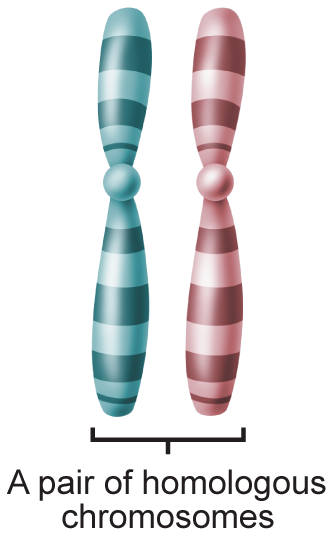 Haploid and Diploid CellsAn organism produces gametes to maintain the same number of chromosomes from generation to generation. Human gametes contain 23 chromosomes. A cell with n chromosomes is called a haploid cell. A cell that contains 2n chromosomes is called a diploid cell.Meiosis IThe sexual life cycle in animals involves meiosis. Meiosis produces gametes. When gametes combine in fertilization, the number of chromosomes is restored. 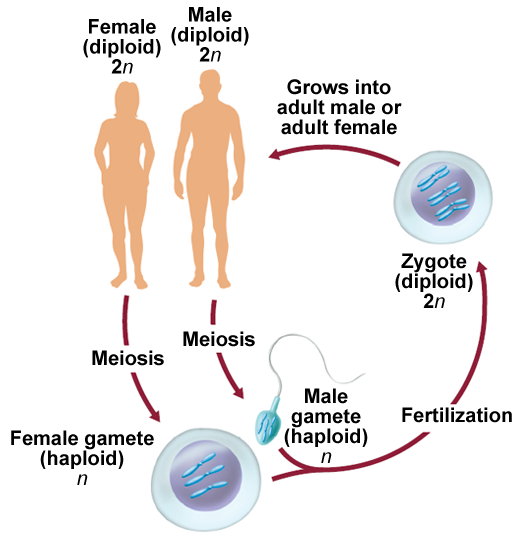 Stages of Meiosis I Reduces the chromosome number by half through the separation of homologous chromosomes Involves two consecutive cell divisions called meiosis I and meiosis II Interphase 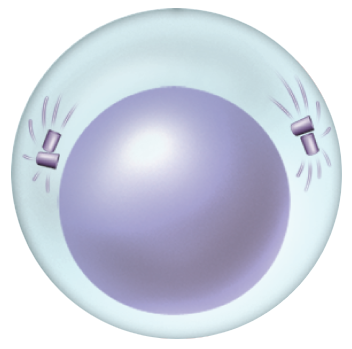 Prophase I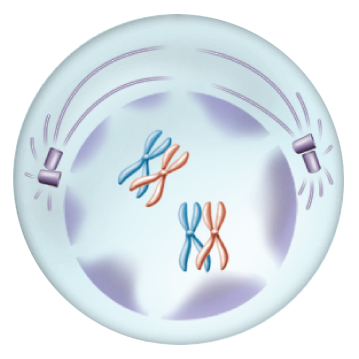 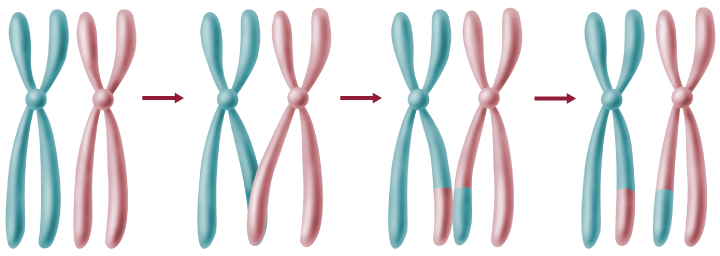 Metaphase 1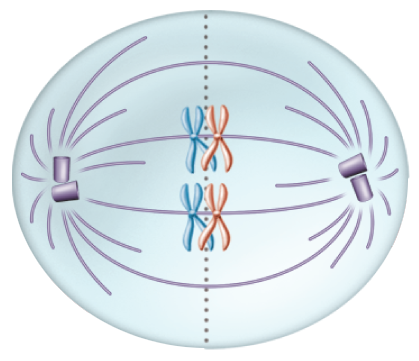 Anaphase 1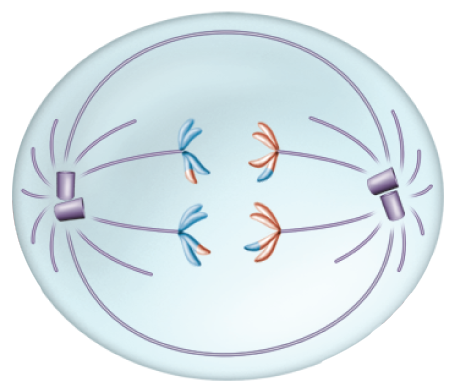 Telophase 1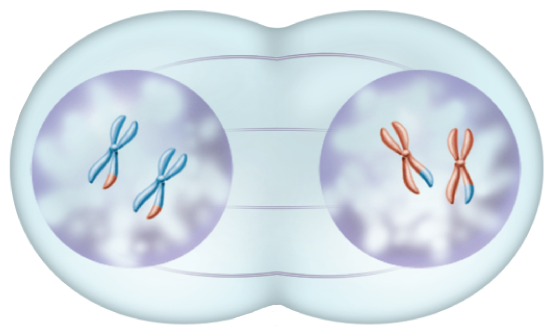 Prophase 2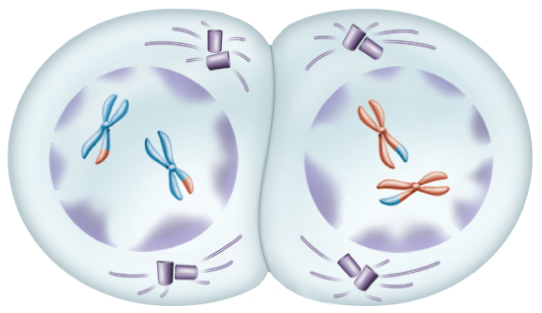 Metaphase 2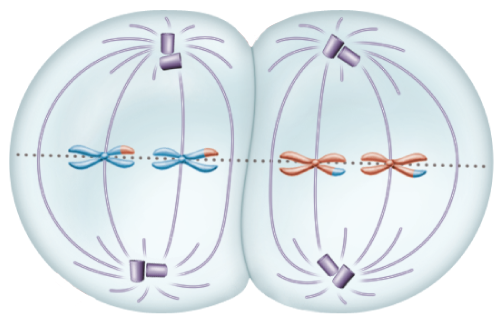 Anaphase 2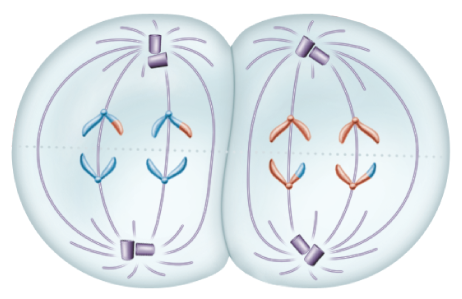 Telophase 2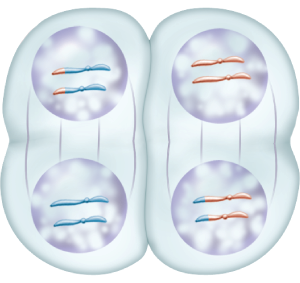 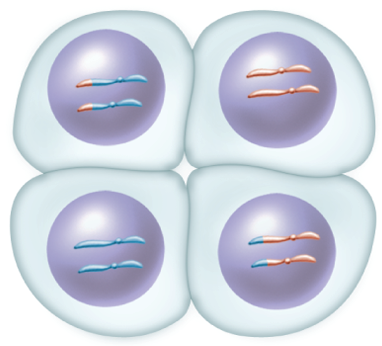 